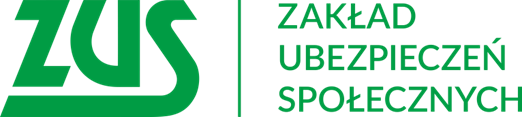 Skorzystaj z bezpłatnego dyżuru telefonicznego!!!Szanowni Państwo,Zakład Ubezpieczeń Społecznych  I Oddział w Łodzi zaprasza Państwa29 lipca 2020 r. do skorzystania z dyżuru telefonicznego pt.„Bon turystyczny w pytaniach i odpowiedziach”Data i godzina dyżuru: 29 lipca 2020 r., 10:00-13:00Telefon: 42 638-29-41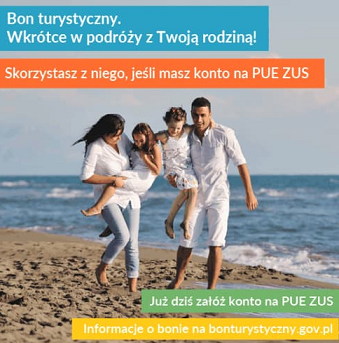 